Närvarande: Noterats avKatarina HampussonINNEBANDY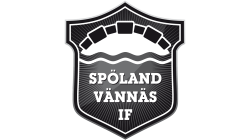 SektionsmöteMötesanteckningar2021-04-1119.00-21.00Hemifrån via TeamsÄrendeNoteringAnsvarFöregående protokollFöregående protokoll gicks igenom. Protokollet godkändes och lades till handlingarna.BudgetInga inköp gjorda, avvaktar med detta till vi får in allt material så vi köper det vi behöver med tanke på corona-året och fortsatt god ekonomisk hushållning.StinaCoronaInga nyheter avseende restriktioner.Inlämning av materialTisdag 13 april 19.00-19.30. Lämning sker utomhus för att corona-säkra och undvika att flera personer samlas i förrådet.StinaPeterInlämning av matchtröjorDe flesta har lämnat in sina tröjor men föreningen har fått skicka ut några fakturor för ej inlämnade matchtröjor.LedaravslutningDet digitala ledarmötet flyttas till onsdag 21 april.StinaSISUDet finns fortfarande problem för ett par stycket att ta oss in den digitala föreningsutvecklingen ”Vi vill”. De som gör det tycker inte att det känns användarvänligt och det är svårt att förstå vad som förväntas. Trots det är det viktigt att vi genomför det då det bygger för hur man ska arbeta med strategierna inför framtiden.SpelarintervjuerSammanställning av spelarintervjuer är gjord. Totalt sett är det positivt, det ser vi också genom att det totala antalet spelare, trots pandemi, ökat det senaste året. Ledarna till respektive lag får sammanställningen tillsänt via mail inför ledarträffen.HalltiderBehov och önskemål ska vara inne hos kommunen innan 15 maj.Katarina EAnmäla lagAnmälan av lag sker digitalt efter ledarträffen.StinaStädning och inventering av hallförrådenLilja: JesperHammar: PeterHammar herr: StinaVännäsby: Katarina HIntervju av vetenskapliga programIdrottsvetenskapliga programmet skriver en C-uppsats om hur inkludering av personer med funktionsnedsättning sker. Studenterna har tagit kontakt med huvudstyrelsen och Stina har deltagit i intervjun. Många bra tankeväckande frågor. Studenterna har gett positiv feedback avseende föreningens arbete med inkludering.Övriga frågorInga övriga frågor.